министерство общего и профессионального образования Ростовской областигосударственное бюджетное профессиональное образовательное учреждение Ростовской области«Шахтинский педагогический колледж»Технологическая карта урока русского языка,проведенного во 3 «В» классе МБОУ Лицей №6студенткой ГБПОУ РО «ШПК»специальности 44.02.02 Преподавание в начальных классахКалмыковой Дарьи ИвановныДата проведения: 1 ноября  2022 г.Учитель 3 «В» класса: Сесина Н. В.Преподаватель ГБПОУ РО «ШПК»:Усикова А.А.Оценка:________________Подпись преподавателя:________________Подпись учителя:________________2022 г.Технологическая карта урока русского языкаХод урокаЦелевой блокЦелевой блокТема урока«Предложение»Педагогическая цель урока:Продолжить формирование знаний по теме «Предложение»Планируемые результаты:Предметные:распознавать какие предложения бывают по цели высказывания. актуализировать знания учащихся о видах предложения по интонации.. систематизировать знание о понятии предложенияЛичностные: формировать чувство прекрасного – умение чувствовать красоту и выразительность речи;стремиться к совершенствованию собственной речи;формирование этических потребностей, ценностей и чувств.Метапредметные: 1.Познавательные: · Ученик научится:отличать новое от уже известного с помощью учителя; выстраивать логическую цепочку рассуждений; добывать новые знания; находить ответы на вопросы, используя свой имеющийся жизненный опыт и информацию, полученную на предыдущих уроках. 2.Регулятивные: · Ученик научится:определять цель учебной деятельности;планировать свое действие в соответствии с поставленной задачей и условиями ее реализации, в том числе во внутреннем плане;адекватно воспринимать оценку учителя;3.Коммуникативные: · Ученик научится:допускать возможность существования у людей различных точек зрения, в том числе не совпадающих с его собственной, и ориентироваться на позицию партнера в общении и взаимодействии;учитывать разные мнения и стремиться к координации различных позиций в сотрудничестве;формулировать собственное мнение и позицию;адекватно использовать речь для планирования и регуляции своей деятельности.Инструментальный блокИнструментальный блокЗадачи урокаДидактическая: систематизировать знания о понятии предложениеРазвивающая: содействовать развитию у детей умения определять местоимение, отличать его от других частей речи, развитию связной речи, оперативной памяти, произвольного внимания, наглядно-образного мышления, сравнивать и обобщать Воспитательная: содействовать воспитанию познавательного интереса к изучаемому предмету.Тип урокаУрок «Повторение»Учебно-методический комплексУМК «Планета знаний» 3 класс 1 частьОрганизационно – деятельностный блокОрганизационно – деятельностный блокОсновные понятия:Предложение, виды предложений  Межпредметные связиОкружающий мир, Литературное чтение Организация пространстваКлассный кабинетОборудованиеКомпьютер, интерактивная доска, раздаточный материал, наглядный материал ЭтапыурокаДеятельность учителяДеятельность учащихсяПланируемые результатыОрганизационное начало урока.МотивацияУчитель приветствует учащихся, создает доброжелательную рабочую атмосферу в классе. Психологический настрой осуществляется с помощью следующих слов:«Здравствуйте, ребята, меня зовут Дарья Ивановна и сегодня я проведу у вас урок русского языка. Я рада приветствовать вас сегодня на уроке.Громко прозвенел звонок,Начинается урок.Наши ушки на макушке, Глазки широко открыты,Слушаем, запоминаем,Ни минуты не теряем!»Приветствуют учителя.Настраиваются на работу.-формирование этических потребностей, ценностей и чувств;Постановка учебных задачАктуализация знанийЦелеполаганиеУчитель создаёт проблемную ситуацию, с помощью которой, формируется тема урока: 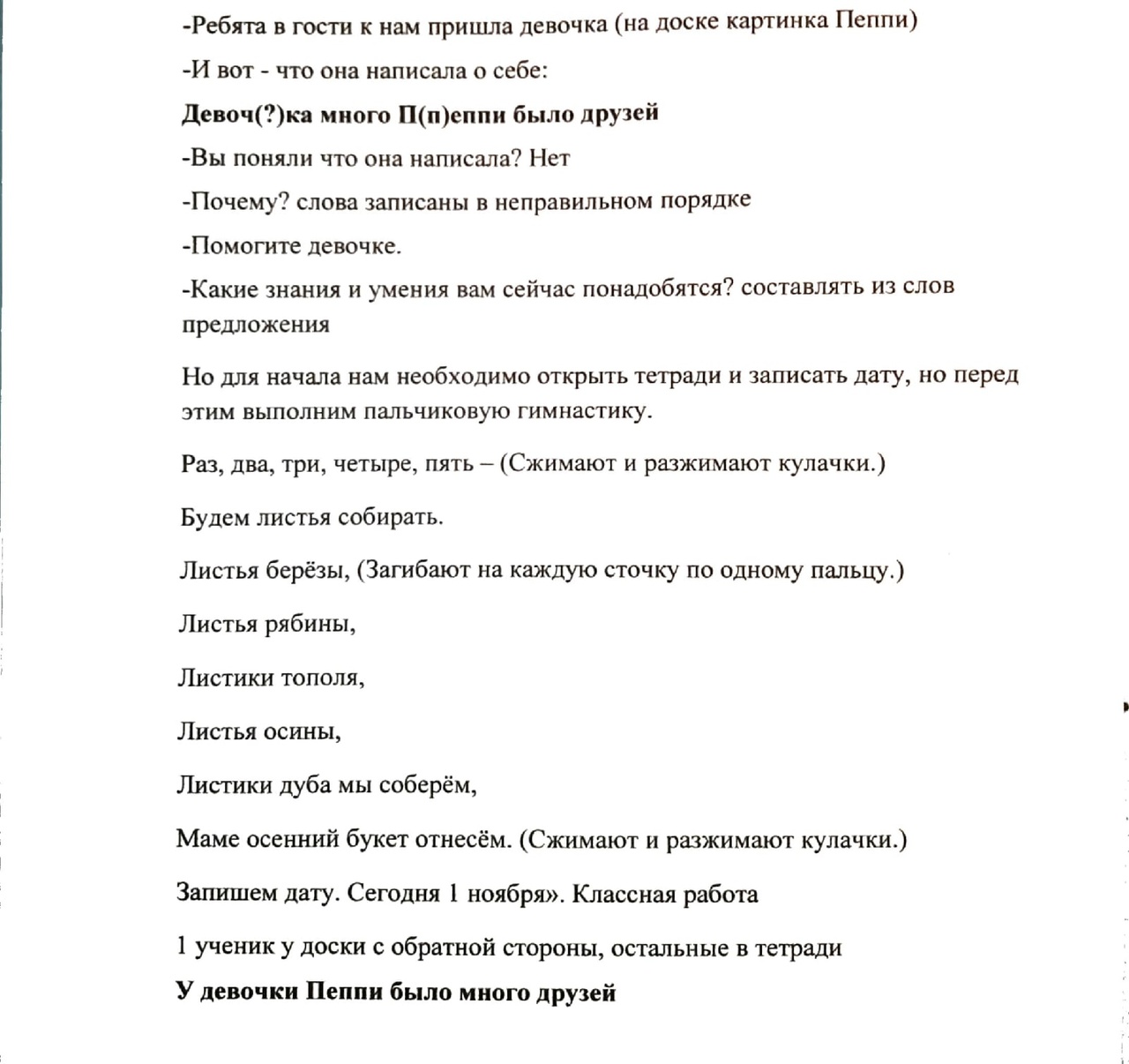 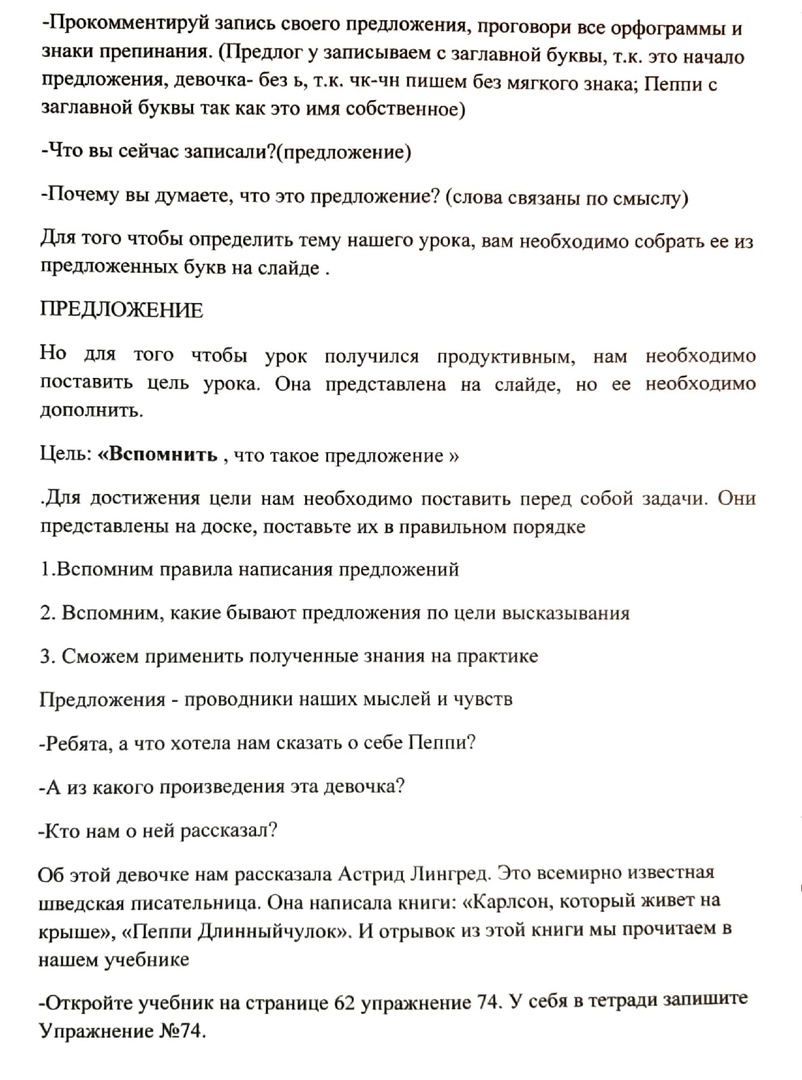 НетСлова записаны в неправильном порядке Выполняют движения пальчиковой гимнастики Записывают дату, Классная работа Комментируют запись предложения Определяют тему Ставят цельСтавят задачи -внимательно слушать, формулировать ответы на вопросы;-  адекватно использовать речь для планирования и регуляции своей деятельности;- учитывать разные мнения и интересы и обосновывать собственную позицию;внимательно слушать, формулировать ответы на вопросы;-  адекватно использовать речь для планирования и регуляции своей деятельности;- учитывать разные мнения и интересы и обосновывать собственную позицию;Основной этап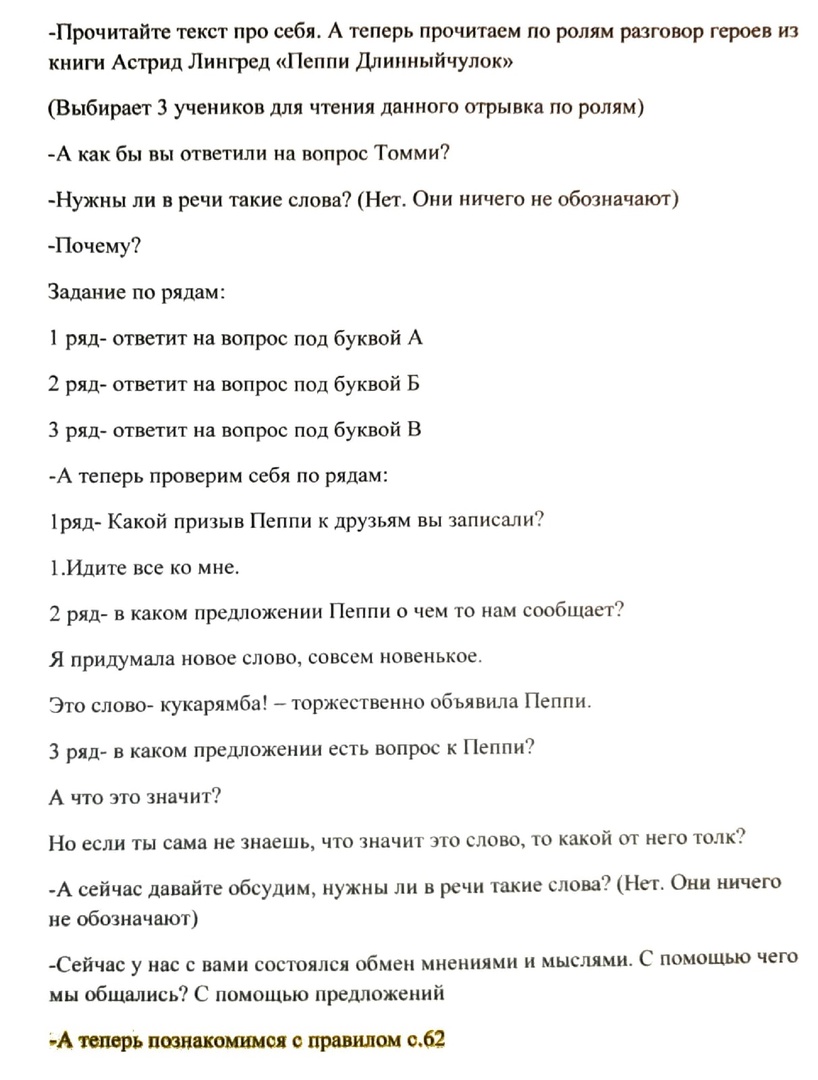 О своих друзьях Пеппи Длиный чулок  Чтение текста Отвечают на вопросы Предметные:- распознавать какие предложения бывают по цели высказывания. -актуализировать знания учащихся о видах предложения по интонации.. -систематизировать знание о понятии предложенияЛичностные:- формировать чувство прекрасного – умение чувствовать красоту и выразительность речи;- стремиться к совершенствованию собственной речи;- формирование этических потребностей, ценностей и чувств.Метапредметные: - выстраивать логическую цепочку рассуждений; - добывать новые знания; находить ответы на вопросы, используя свой имеющийся жизненный опыт и информацию, полученную на предыдущих уроках. Отвечают на вопросы Знакомство с правилом .Регулятивные: · - определять цель учебной деятельности;- планировать свое действие в соответствии с поставленной задачей и условиями ее реализации, в том числе во внутреннем плане;- адекватно воспринимать оценку учителя;Коммуникативные: · - допускать возможность существования у людей различных точек зрения, в том числе не совпадающих с его собственной, и ориентироваться на позицию партнера в общении и взаимодействииФиз. минуткаЗакрепление полученных знаний 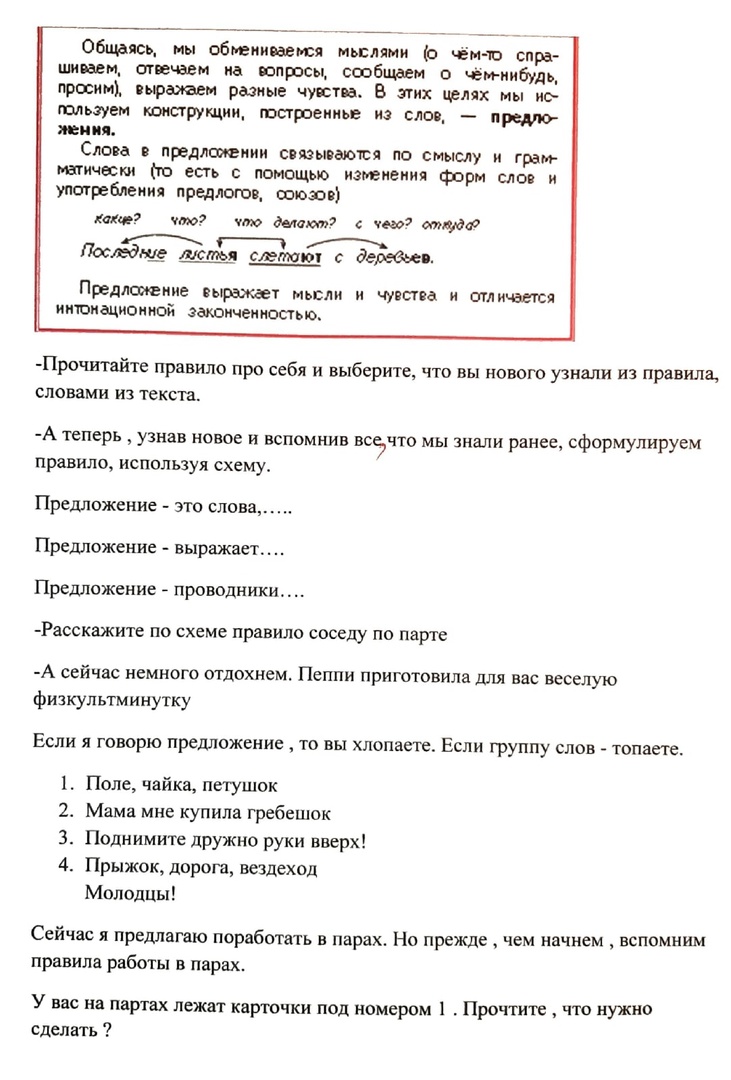 Сейчас самостоятельная работа. Каждому ряду даны карточки с предложениями. Вам необходимо заменить повторяющиеся слова на местоимение. Изобразить это необходимо, как показано на слайде.( подчеркнуть существительное и сверху подписать подходящее местоимение)  Вам дается 3 минуты на выполнение задания. Работаем в парах.1 ряд. Исправьте текст:Растет мать-и-мачеха на открытых местах. Мать-и-мачеха -  первое растение, которое накормит пчел и шмелей своим нектаром. У мать-и-мачехи сначала появляются цветы, а после их отцветания – листья. Одна сторона листа – мягкая, теплая, ласковая, как мать, другая – гладкая, холодная, как мачеха, отсюда и название цветка.2 ряд. Исправьте текст:Ландыш растет в лесу, в тенистых местах. Ландыш цветет в мае. Цветы ландыша красивы и похожи на жемчужинки, колокольчики. У ландыша очень нежный аромат. Люди очень любят ландыши и ласково называют его «ландыш серебристый». Ландыш занесен в Красную книгу. Рвать ландыши в лесу нельзя, ландышами можно только любоваться и оберегать ландыши.3 ряд. Исправьте текст:Первоцвет называют золотым колокольчиком весны. Цветки первоцвета похожи на связку ключей, и не каких-нибудь, а из чистого золота. И сложили люди легенду, что именно первоцвет открывает желанную дверь в доброе и щедрое лето. Листья первоцвета похожи на молодого барашка. Поэтому первоцвет еще называют баранчиком.- Закончили? Проверяем по образцу на слайде.- У кого нет ни одной ошибки ,поднимите руку? Вы были очень внимательны , молодцы -у кого две ошибки? Вы хорошо справились, но в следующий раз будьте внимательней .  Три? Будьте внимательней Это слова , связанные по смыслу и грамматически Выражает - законченную мысльПроводники наших мыслей и чувствВыполняют работу в парахПредметные:- распознавать какие предложения бывают по цели высказывания. -актуализировать знания учащихся о видах предложения по интонации.. -систематизировать знание о понятии предложенияЛичностные:- формировать чувство прекрасного – умение чувствовать красоту и выразительность речи;- стремиться к совершенствованию собственной речи;- формирование этических потребностей, ценностей и чувств.Метапредметные: - выстраивать логическую цепочку рассуждений; 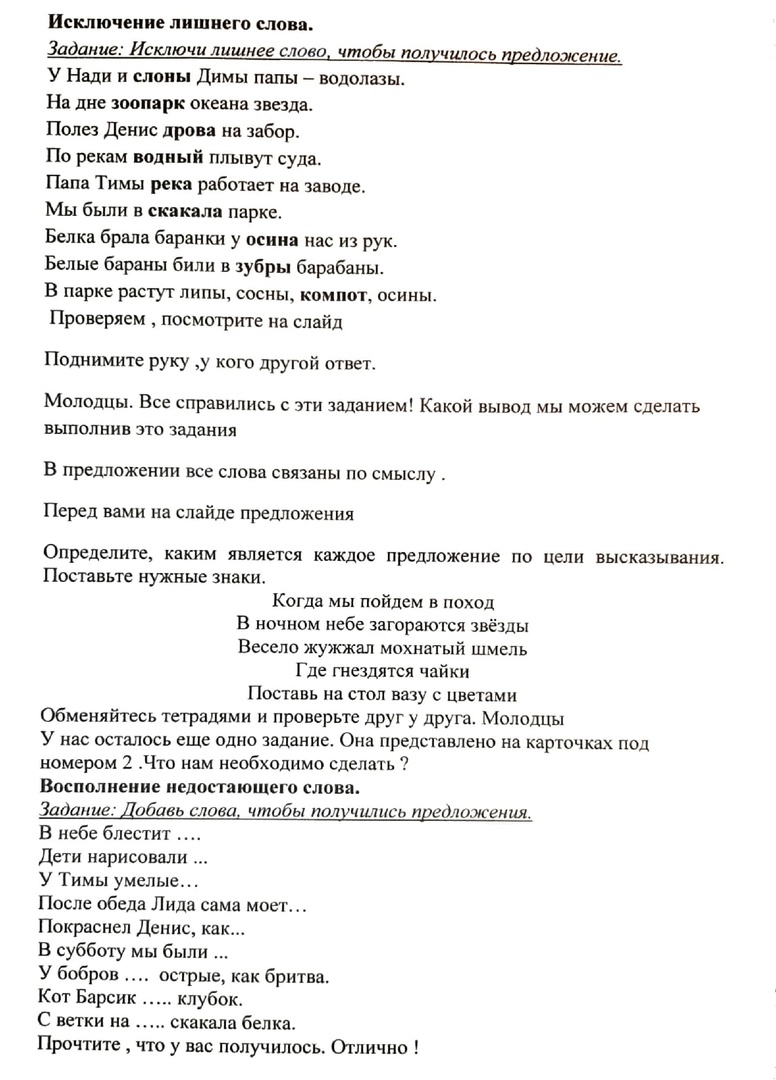  Вспоминают правила работы в парах Выполнение задания в парахПроверка задания Выполнение задания в тетради Взаимная проверка Предметные:- распознавать какие предложения бывают по цели высказывания. -актуализировать знания учащихся о видах предложения по интонации.. -систематизировать знание о понятии предложенияЛичностные:- формировать чувство прекрасного – умение чувствовать красоту и выразительность речи;- стремиться к совершенствованию собственной речи;- формирование этических потребностей, ценностей и чувств.Метапредметные: - выстраивать логическую цепочку рассуждений; - добывать новые знания; находить ответы на вопросыВыполняют задания на карточках Предметные:- распознавать какие предложения бывают по цели высказывания. -актуализировать знания учащихся о видах предложения по интонации.. -систематизировать знание о понятии предложения- выстраивать логическую цепочку рассуждений; - добывать новые знания; находить ответы на вопросы, используя свой имеющийся жизненный опыт и информацию, полученную на предыдущих уроках. Подведение итогов урока. Рефлексия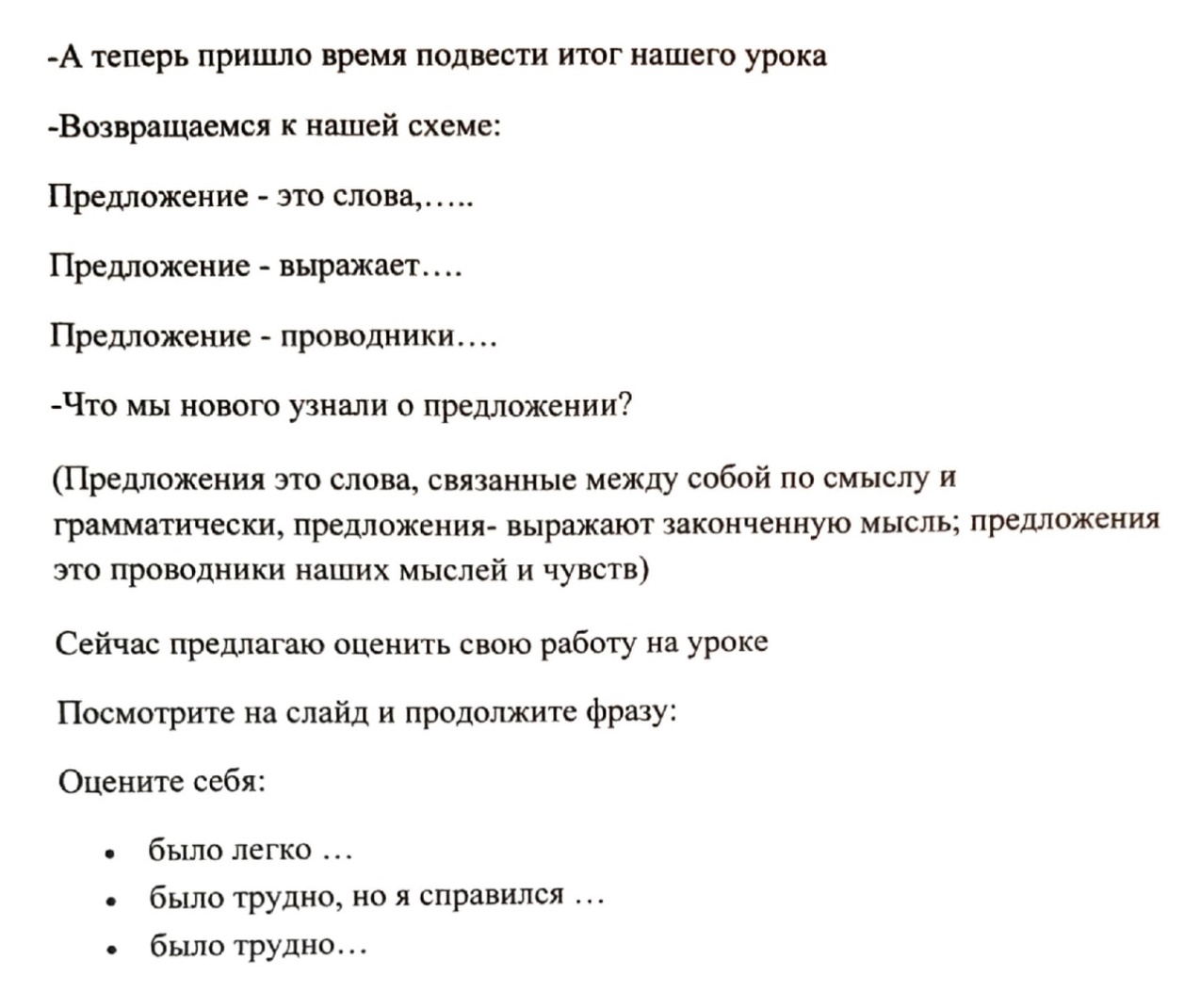 - Посмотрите на слайд и продолжите фразу:Оцените себя:было легко …было трудно, но я справился …было трудно…- Спасибо за урок. До свидания.Отвечают на вопрос Оценивают свою работу Коммуникативные:-учитывать разные мнения и стремиться к координации различных позиций в сотрудничестве;- осознанно и произвольно строить речевые высказывания в устной форме